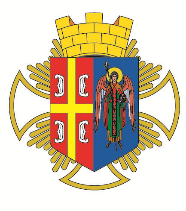 РEПУБЛИКА СРБИЈА                                                                                                   Општинска  управа Општине АранђеловацОдељење за инспекцијске послове- Комунална инспекција -КОНТРОЛНА ЛИСТА БРОЈ 11.1ОБЕЛЕЖАВАЊЕ И ОДРЖАВАЊЕ ПАРКИРАЛИШТАПравни основ:Одлука о јавним паркиралиштима („Службени гласник општине Аранђеловац“, број 67/2015, 86/2017, 90/2017)КОНТРОЛНА ЛИСТА БРОЈ 11.1ОБЕЛЕЖАВАЊЕ И ОДРЖАВАЊЕ ПАРКИРАЛИШТАПравни основ:Одлука о јавним паркиралиштима („Службени гласник општине Аранђеловац“, број 67/2015, 86/2017, 90/2017)   ОПШТЕ ИНФОРМАЦИЈЕ О ИНСПЕКЦИЈСКОМ НАДЗОРУ   ОПШТЕ ИНФОРМАЦИЈЕ О ИНСПЕКЦИЈСКОМ НАДЗОРУ   ОПШТЕ ИНФОРМАЦИЈЕ О ИНСПЕКЦИЈСКОМ НАДЗОРУДео 1.  Опште информације Део 1.  Опште информације Део 1.  Опште информације 1.1 Општина Аранђеловац – Општинска управа 1.2 Одељење за инспекцијске послове – комунална инспекција1.3 Инспектор: 1.4  Датум инспекцијског надзора: 1.1 Општина Аранђеловац – Општинска управа 1.2 Одељење за инспекцијске послове – комунална инспекција1.3 Инспектор: 1.4  Датум инспекцијског надзора: 1.1 Општина Аранђеловац – Општинска управа 1.2 Одељење за инспекцијске послове – комунална инспекција1.3 Инспектор: 1.4  Датум инспекцијског надзора: 1.5   Врста инспекцијског надзора         □ Редовни                 □ Мешовити         □ Ванредни          □ Контролни          □ Допунски  1.5   Врста инспекцијског надзора         □ Редовни                 □ Мешовити         □ Ванредни          □ Контролни          □ Допунски  1.5   Врста инспекцијског надзора         □ Редовни                 □ Мешовити         □ Ванредни          □ Контролни          □ Допунски  1.6   Инспекцијски надзор према облику:         □ Теренски         □ Канцеларијски  1.6   Инспекцијски надзор према облику:         □ Теренски         □ Канцеларијски  1.6   Инспекцијски надзор према облику:         □ Теренски         □ Канцеларијски  1.7   Налог за инспекцијски надзор:          □ Да          □ Не  1.7   Налог за инспекцијски надзор:          □ Да          □ Не  1.7   Налог за инспекцијски надзор:          □ Да          □ Не            ИНФОРМАЦИЈЕ О КОНТРОЛИСАНОМ СУБЈЕКТУ          ИНФОРМАЦИЈЕ О КОНТРОЛИСАНОМ СУБЈЕКТУ          ИНФОРМАЦИЈЕ О КОНТРОЛИСАНОМ СУБЈЕКТУДео 2.  Правно/физичко лице, предузетник Део 2.  Правно/физичко лице, предузетник Део 2.  Правно/физичко лице, предузетник 2.1.   Подаци о контролисаном субјекту 2.1.   Подаци о контролисаном субјекту 2.1.   Подаци о контролисаном субјекту 2.1.1.   Назив/име и презиме субјекта: 2.1.1.   Назив/име и презиме субјекта: 2.1.2.   Адреса (улица и број): 2.1.2.   Адреса (улица и број): 2.1.3.   Место: 2.1.3.   Место: 2.1.4.   Град/Општина: 2.1.4.   Град/Општина: 2.1.5.   Поштански број: 2.1.5.   Поштански број: 2.1.6.   Телефон/Факс: 2.1.6.   Телефон/Факс: 2.1.7.   ПИБ:2.1.7.   ПИБ:2.1.8. Матични број:2.1.8. Матични број:2.1.9. Бр. личне карте (за физичко лице):2.1.9. Бр. личне карте (за физичко лице):Део 3.   Локација Део 3.   Локација Део 3.   Локација 3.1.   Локација где је вршен  инспекцијски надзор 3.1.   Локација где је вршен  инспекцијски надзор 3.1.   Локација где је вршен  инспекцијски надзор 3.1.1.    Адреса (улица и број): 3.1.1.    Адреса (улица и број): 3.1.2.    Место: 3.1.2.    Место: Врста јавног паркиралишта:ОпштеПосебно /гаража, вишеетажно,површина/Врста јавног паркиралишта:ОпштеПосебно /гаража, вишеетажно,површина/Врста јавног паркиралишта:ОпштеПосебно /гаража, вишеетажно,површина/Ред. бројПитањеОдговор и број бодова1.Вршилац комуналне делатности на прописан начин  одржава и обележава општа паркиралишта.да-          -бр. бодова-10/не-          -бр. бодова-0/2.Вршилац комуналне делатности на општим паркиралиштима је одредио паркинг места за возила инвалида.да-          -бр. бодова-10/не-          -бр. бодова-0/3.Јавна паркиралишта имају на видном месту истакнуто обавештење које садржи: зону паркирања, категорију возила која се могу паркирати, начин паркирања, временско ограничење коришћење паркиралишта и радно време.да-          -бр. бодова-10/не-          -бр. бодова-0/4.Паркинг места су видно обележена вертикалном и хоризонталном сигнализацијом.да-          -бр. бодова-10/не-          -бр. бодова-0/5.Паркинг места за особе саинвалидитетом и заједничка такси стајалишта обележена су хоризонталном сигнализацијом жуте боје и одговарајућом вертикалном сигнализацијом.да-          -бр. бодова-10/не-          -бр. бодова-0/6.Резервисана паркинг места обележена су хоризонталном сигнализацијом жуте боје.да-          -бр. бодова-10/не-          -бр. бодова-0/7.На јавним паркиралиштима код седишта државних органа одређено је најмање једно паркинг  место за особе са инвалидитетомда-          -бр. бодова-10/не-          -бр. бодова-0/Максималан број бодова:   70Утврђени број бодова:Максималан број бодова:   70Утврђени број бодова:Максималан број бодова:   70Утврђени број бодова:ТАБЕЛА ЗА УТВРЂИВАЊЕ СТЕПЕНА РИЗИКАТАБЕЛА ЗА УТВРЂИВАЊЕ СТЕПЕНА РИЗИКАТАБЕЛА ЗА УТВРЂИВАЊЕ СТЕПЕНА РИЗИКАстепен ризикараспон броја бодоваобележи утврђени степен ризика по броју бодованезнатан70низак60-69средњи30-59висок10-29критичан0-9НАДЗИРАНИ СУБЈЕКАТМ.П.ИНСПЕКТОР